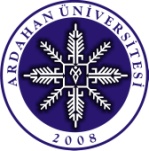 ARDAHAN ÜNİVERSİTESİLİSANSÜSTÜ EĞİTİM ENSTİTÜSÜÖĞRENCİLİK KAYDININ AÇILMASI İSTEK DİLEKÇESİARDAHAN ÜNİVERSİTESİ LİSANSÜSTÜ EĞİTİM ENSTİTÜSÜ MÜDÜRLÜĞÜNE	Enstitünüzün ................................................................................................................ Anabilim-Bilim Dalında .................................numaralı yüksek lisans programı öğrencisiyim. 	........................................................................................................................................... sebebiyle Enstitünüz Yönetim Kurulunun …………………….. tarih ve …………. sayılı kararı ile kaydım …………………………… (dondurulmuştu/saklı tutulmuştu).	Öğrencilik kaydımın açılması hususunu arz ederim. 											 ........./........./20......											    ................................................											  (Ad, Soyad, İmza)EKLER : -  Askerlik Terhis Belgesinin örneği (Askerlik ile ilgili olarak kayıt donduranlar için)   veya  -  Görev yada Eğitimin (dondurma/saklı tutmaya sebep olan işin) Bitiş Yazısı örneği Adres:			.......................................................................................................................			.......................................................................................................................			.......................................................................................................................				.......................................................................................................................Telefon: 		Ev:.................................................................................................................			İş:..................................................................................................................E-posta:		.........................................................@..........................................................TC Kimlik No:	.......................................................................................................................